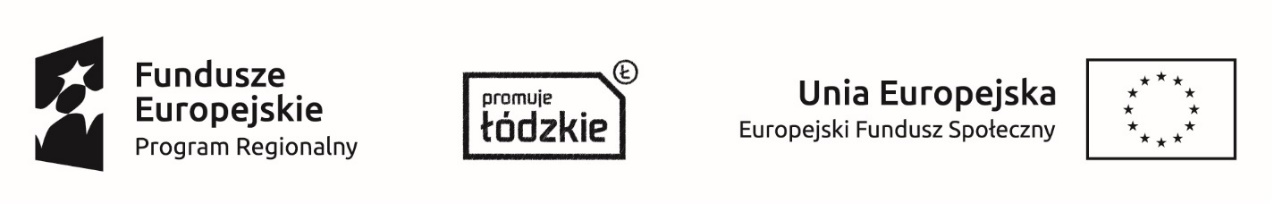 Tytuł projektu „Równamy w górę - kompleksowy program wspierający rozwój jakości edukacji                               w szkołach podstawowych gminy Nieborów”Nr projektu: RPLD.11.01.02-10-0013/18Nazwa Beneficjenta: Gmina NieborówRealizator: Szkoła Podstawowa w im. Leokadii Ostrowskiej w BobrownikachHarmonogram zajęć na marzec 2021w Szkole Podstawowej im. Leokadii Ostrowskiej w Bobrownikach Tytuł szkolenia/zajęć/stażu/konferencji„Równamy w górę - kompleksowy program wspierający rozwój jakości edukacji w szkołach podstawowych gminy Nieborów”Miejsce szkolenia/zajęć/stażu/konferencjiSzkoła Podstawowa w im. Leokadii Ostrowskiej w BobrownikachINFORMACJE OGÓLNEINFORMACJE OGÓLNEData realizacji szkolenia/zajęć//stażu/konferencjiPrzedmiot/TematGodziny realizacji Liczba godzin Prowadzący (imię i nazwisko)Nr saliPlanowana ilość uczestników01.03.2021 r.Zajęcia rozwijająceKomunikacja interpersonalna13.40 – 14.251p. Agnieszka Szymańska18808.03.2021 r.Zajęcia rozwijające Komunikacja interpersonalna.13.40 – 14.251p. Agnieszka Szymańska 18815.03.2021 r.Zajęcia rozwijające Komunikacja interpersonalna.13.40 – 14.251p. Agnieszka Szymańska 18822.03.2021 r.Zajęcia rozwijające Komunikacja interpersonalna.13.40 – 14.251p. Agnieszka Szymańska 18829.03.2021 r.Zajęcia rozwijające Komunikacja interpersonalna.13.40 – 14.251p. Agnieszka Szymańska 18801.03.2021 r. Zajęcia rozwijające „ Kto język angielski zna, ten przyjaciół w świecie ma” gr. 113.40 – 14.251 p. Anna Broniarek 21808.03.2021 r. Zajęcia rozwijające „ Kto język angielski zna, ten przyjaciół w świecie ma” gr. 113.40 – 14.251p. Anna Broniarek 21815.03.2021 r.Zajęcia rozwijające „ Kto język angielski zna, ten przyjaciół w świecie ma” gr. 113.40 – 14.251p. Anna Broniarek 21822.03.2021 r.Zajęcia rozwijające „ Kto język angielski zna, ten przyjaciół w świecie ma” gr. 113.40 – 14.251p. Anna Broniarek 21829.03.2021 r.Zajęcia rozwijające „ Kto język angielski zna, ten przyjaciół w świecie ma” gr. 113.40 – 14.251p. Anna Broniarek 21802.03.2021 r.Zajęcia rozwijające „ Kto język angielski zna, ten przyjaciół w świecie ma” gr. 215.00- 15.451p. Anna Broniarek21809.03.2021 r.Zajęcia rozwijające „ Kto język angielski zna, ten przyjaciół w świecie ma” gr. 215.00- 15.451p. Anna Broniarek21816.03.2021 r.Zajęcia rozwijające „ Kto język angielski zna, ten przyjaciół w świecie ma” gr. 215.00- 15.451p. Anna Broniarek21823.03.2021 r.Zajęcia rozwijające „ Kto język angielski zna, ten przyjaciół w świecie ma” gr. 215.00- 15.451p. Anna Broniarek21830.03.2021 r.Zajęcia rozwijające „ Kto język angielski zna, ten przyjaciół w świecie ma” gr. 215.00- 15.451p. Anna Broniarek21801.03.2021 r.Koło przyrodnicze „ Natura wokół nas”15.15 – 16.001p. Beata Brodecka19808.03.2021 r.Koło przyrodnicze „ Natura wokół nas”15.15 – 16.001p. Beata Brodecka19815.03.2021 r.Koło przyrodnicze „ Natura wokół nas”15.15 – 16.001p. Beata Brodecka19822.03.2021 r. Koło przyrodnicze „ Natura wokół nas”15.15 – 16.001p. Beata Brodecka19829.03.2021 r.Koło przyrodnicze „ Natura wokół nas”15.15 – 16.001p. Beata Brodecka19801.03.2021 r. Zajęcia z przyrody metodą eksperymentu„Uczę się przez działanie i doświadczanie”14.25-15.101p. Beata Brodecka18808.03. 2021 r.Zajęcia z przyrody metodą eksperymentu„Uczę się przez działanie i doświadczanie” 14.25-15.101p. Beata Brodecka18815.03.2021 r.Zajęcia z przyrody metodą eksperymentu„Uczę się przez działanie i doświadczanie” 14.25-15.101p. Beata Brodecka18822.03.2021 r.Zajęcia z przyrody metodą eksperymentu„Uczę się przez działanie i doświadczanie” 14.25-15.101p. Beata Brodecka18829.03.2021 r.Zajęcia z przyrody metodą eksperymentu„Uczę się przez działanie i doświadczanie” 14.25-15.101p. Beata Brodecka18801.03.2021 r.Zajęcia matematyczno-przyrodnicze metodą eksperymentu, „Małe Boberki potrafią liczyć.”11.50-12.351p. Agnieszka Bartczak12808.03.2021 r. Zajęcia matematyczno-przyrodnicze metodą eksperymentu, „Małe Boberki potrafią liczyć.”11.50 – 12.351p. Agnieszka Bartczak12815.03.2021 r.Zajęcia matematyczno-przyrodnicze metodą eksperymentu, „Małe Boberki potrafią liczyć.”11.50 – 12.351p. Agnieszka Bartczak12822.03.2021 r.Zajęcia matematyczno-przyrodnicze metodą eksperymentu, „Małe Boberki potrafią liczyć.”11.50 – 12.351p. Agnieszka Bartczak12829.03.2021 r.Zajęcia matematyczno-przyrodnicze metodą eksperymentu, „Małe Boberki potrafią liczyć.”11.50 – 12.351p. Agnieszka Bartczak12801.03.2021 r.Koło fizyczno – chemiczne „Efektywna chemia i fizyka”15.20-16.0516.10-16.552p. Małgorzata Dusza – Dragon19808.03.2021 r.Koło fizyczno – chemiczne „Efektywna chemia i fizyka”15.20-16.051p. Małgorzata Dusza – Dragon19822.03.2021 r.Koło fizyczno – chemiczne „Efektywna chemia i fizyka”15.20-16.0516.10-16.552p. Małgorzata Dusza – Dragon19829.03.2021 r.Koło fizyczno – chemiczne „Efektywna chemia i fizyka”15.20-16.0516.10-16.552p. Małgorzata Dusza – Dragon19802.03.2021 r.Koło matematyczne, „Magia matematyki”12.45 – 13.301p. Małgorzata Dusza-Dragon18809.03.2021 r.Koło matematyczne, „Magia matematyki”12.45 – 13.301p. Małgorzata Dusza-Dragon18816.03.2021 r.Koło matematyczne, „Magia matematyki”12.45 – 13.301p. Małgorzata Dusza-Dragon18823.03.2021 r.Koło matematyczne, „Magia matematyki”12.45 – 13.301p. Małgorzata Dusza-Dragon18830.03.2021 r.Koło matematyczne, „Magia matematyki”12.45 – 13.301p. Małgorzata Dusza-Dragon18803.03.2021 r. Koło matematyczne „Magia matematyki”14.35 – 15.201p. Iwona Charążka 22810.03.2021 r.Koło matematyczne „Magia matematyki”14.35 – 15.201p. Iwona Charążka 22817.03.2021 r.Koło matematyczne „Magia matematyki”14.35 – 15.201p. Iwona Charążka 22824.03.2021 r.Koło matematyczne „Magia matematyki”14.35 – 15.201p. Iwona Charążka 22831.03.2021 r.Koło matematyczne „Magia matematyki”14.35 – 15.201p. Iwona Charążka 22802.03.2021 r.Zajęcia wyrównawcze z matematyki „Moja matematyka”14.35 – 15.201p. Iwona Charążka 22809.03.2021 r.Zajęcia wyrównawcze z matematyki „Moja matematyka”14.35 – 15.201p. Iwona Charążka 22816.03.2021 r.Zajęcia wyrównawcze z matematyki „Moja matematyka”14.35 – 15.201p. Iwona Charążka 22823.03.2021 r.Zajęcia wyrównawcze z matematyki „Moja matematyka”14.35 – 15.201p. Iwona Charążka 22830.03.2021 r.Zajęcia wyrównawcze z matematyki „Moja matematyka”14.35 – 15.201p. Iwona Charążka 22802.03.2021 r.Zajęcia z informatyki „Informatyka super  zabawa” gr. 113.40 – 14.251p. Iwona Charążka21809.03.2021 r.Zajęcia z informatyki „Informatyka super  zabawa” gr. 113.40 – 14.251p. Iwona Charążka21816.03.2021 r.Zajęcia z informatyki „Informatyka super  zabawa” gr. 113.40 – 14.251p. Iwona Charążka21823.03.2021 r.Zajęcia z informatyki „Informatyka super  zabawa” gr. 113.40 – 14.251p. Iwona Charążka21830.03.2021 r.Zajęcia z informatyki „Informatyka super  zabawa” gr. 113.40 – 14.251p. Iwona Charążka21801.03.2021 r.Zajęcia z informatyki „Informatyka super  zabawa” gr. 212.45 – 13.301p. Iwona Charążka21808.03.2021 r.Zajęcia z informatyki „Informatyka super  zabawa” gr. 212.45 – 13.301p. Iwona Charążka21815.03.2021 r.Zajęcia z informatyki „Informatyka super  zabawa” gr. 212.45 – 13.301p. Iwona Charążka21822.03.2021 r.Zajęcia z informatyki „Informatyka super  zabawa” gr. 212.45 – 13.301p. Iwona Charążka21829.03.2021 r.Zajęcia z informatyki „Informatyka super  zabawa” gr. 212.45 – 13.301p. Iwona Charążka21801.03.2021 r.Zajęcia korekcyjno-kompensacyjne gr. 114.35 – 15.201p. Marta Przydatek12508.03.2021 r.Zajęcia korekcyjno-kompensacyjne gr. 114.35 – 15.201p. Marta Przydatek12515.03.2021 r.Zajęcia korekcyjno-kompensacyjne gr. 114.35 – 15.201p. Marta Przydatek12522.03.2021 r.Zajęcia korekcyjno-kompensacyjne gr. 114.35 – 15.201p. Marta Przydatek12529.03.2021 r.Zajęcia korekcyjno-kompensacyjne gr. 114.35 – 15.201p. Marta Przydatek12504.03.2021 r.Zajęcia korekcyjno-kompensacyjne gr. 214.35 – 15.201p. Marta Przydatek12511.03.2021 r.Zajęcia korekcyjno-kompensacyjne gr. 214.35 – 15.201p. Marta Przydatek12518.03.2021 r.Zajęcia korekcyjno-kompensacyjne gr. 214.35 – 15.201p. Marta Przydatek12525.03.2021 r.Zajęcia korekcyjno-kompensacyjne gr. 214.35 – 15.201p. Marta Przydatek125Razem  71 h  71 h  71 h  71 h  71 h  71 h